Presseinformation»Syltsterne« von Sibylle NarberhausMeßkirch, Juli 2022Ausgekocht
Der neue Sylt-Krimi von Sibylle NarberhausEin Sternekoch verschwindet auf SyltAnna Scarren ermitteltRomantischer Krimi von der SonneninselZum BuchDas plötzliche Verschwinden des umjubelten Sternekochs Ralph Börner stellt die Sylter Kriminalbeamten Nick Scarren und Uwe Wilmsen vor ein Rätsel. Im Zuge der Suche treffen sie auf einen undurchsichtigen Journalisten, der im selben Hotel wie der Sternekoch abgestiegen ist. Ein Zufall? Gleichzeitig macht eine Gruppe junger Umweltaktivisten mit fragwürdigen Aktionen auf sich aufmerksam und hält die Sylter Polizei in Atem. Als der Journalist kurz darauf tot in seinem Hotel aufgefunden wird, stellt sich die Frage nach den Hintergründen. Welche Rolle spielt die Managerin des Sternekochs in dem Fall? Entgegen aller Versprechungen, sich nicht in die laufenden Ermittlungen einzumischen, steckt Landschaftsarchitektin Anna Scarren ihre Nase wieder einmal zu tief in anderer Leute Angelegenheiten. Dabei macht sie eine überraschende Entdeckung – und sitzt prompt selber in der Falle.Die AutorinSibylle Narberhaus wurde in Frankfurt am Main geboren. Nach einigen Jahren in Frankfurt und Stuttgart zog sie schließlich in die Nähe von Hannover. Dort lebt sie seitdem mit ihrem Mann und ihrem Hund. Hauptberuflich arbeitet sie bei einem internationalen Versicherungskonzern und widmet sich in ihrer Freizeit dem Schreiben. Schon in ihrer frühen Jugend entwickelte sich ihre Liebe zum Meer und insbesondere zu der Insel Sylt. So oft es die Zeit zulässt, stattet sie diesem Fleckchen Erde einen Besuch ab. Dabei entstehen immer wieder neue Ideen für Geschichten rund um die Insel.SyltsterneSibylle Narberhaus288 SeitenEUR 14,00 [D] / EUR 14,40 [A]ISBN 978-3-8392-0305-7Erscheinungstermin: 13. Juli 2022Kontaktadresse: Gmeiner-Verlag GmbH Laura OberndorffIm Ehnried 588605 MeßkirchTelefon: 07575/2095-154Fax: 07575/2095-29laura.oberndorff@gmeiner-verlag.dewww.gmeiner-verlag.deCover und Porträtbild zum Download (Verlinkung hinterlegt)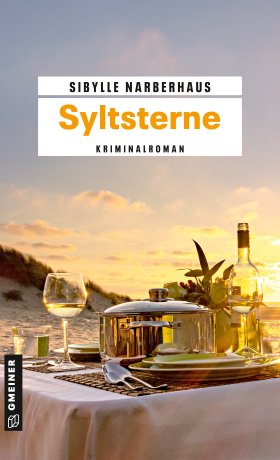 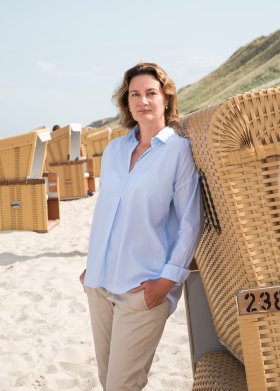 				Bildrechte © Nicole MaiAnforderung von Rezensionsexemplaren:Sibylle Narberhaus »Syltsterne«, ISBN 978-3-8392-0305-7Absender:RedaktionAnsprechpartnerStraßeLand-PLZ OrtTelefon / TelefaxE-Mail